           КАРАР                                                                                ПОСТАНОВЛЕНИЕ     29 март 2017 й.                                   №11                                  29 марта 2017 г.О присвоении адресов адресным объектам деревни Кунгак            В рамках инвентаризации сведений, содержащихся в государственном адресном реестре, проводимой в соответствии  с Постановлением Правительства Российской Федерации от 22.05.2015г №492 обнаружены адресные объекты, по которым отсутствуют подтверждающие документы по присвоению адреса. В связи с этим, п о с т а н о в л я ю:       1.Присвоить адреса следующим адресным объектам:дер.Кунгак, ул.Молодежная, д.14/1;дер.Кунгак, ул.Октябрьская, д.70;дер.Кунгак, ул.Октябрьская, д.101;дер.Кунгак, ул.Советская, д.1;дер.Кунгак, ул.Советская, д.47А;дер.Кунгак, ул.Советская, д.50;дер.Кунгак, ул.Советская, д.72;дер.Кунгак, ул.Советская, д.84;дер.Кунгак, ул.Советская, д.93;дер.Кунгак, ул.Советская, д.95;дер.Кунгак, ул.Советская, д.121.      2. Контроль за исполнением настоящего постановления оставляю за собой.И.о. главы сельского поселения                                                         Г.А. Гильманшина    БАШҠОРТОСТАН РЕСПУБЛИКАҺЫ                       АСҠЫН  РАЙОНЫМУНИЦИПАЛЬ РАЙОНЫНЫҢ ҠӨНГӘК  АУЫЛ  СОВЕТЫАУЫЛ  БИЛӘМӘҺЕ ХАКИМИӘТЕ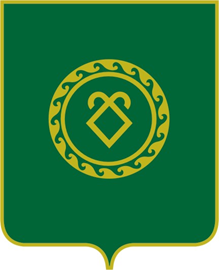 АДМИНИСТРАЦИЯСЕЛЬСКОГО ПОСЕЛЕНИЯ КУНГАКОВСКИЙ СЕЛЬСОВЕТ МУНИЦИПАЛЬНОГО РАЙОНААСКИНСКИЙ РАЙОНРЕСПУБЛИКИ БАШКОРТОСТАН